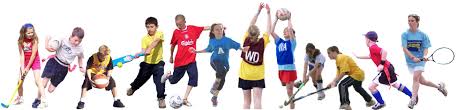 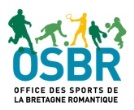   STAGE SPORTIF POUR TOUS    du 26 au 29  AOÛT  2019   -    45€ les 4 joursPour les  jeunes  9 –14  ans (2005-2010)      60 places       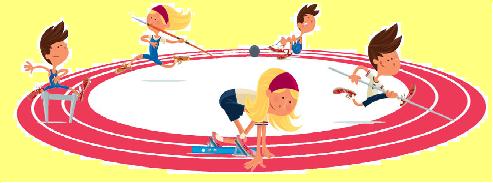 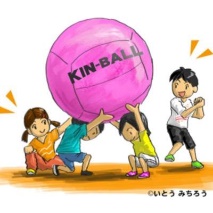 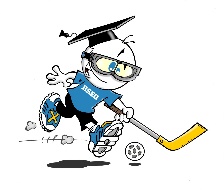 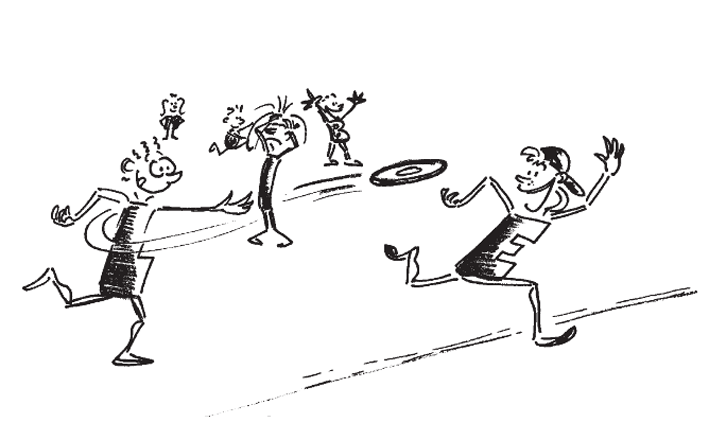 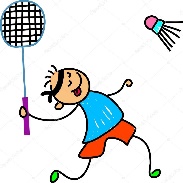 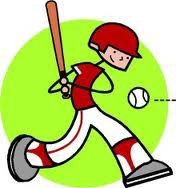 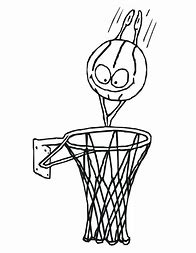 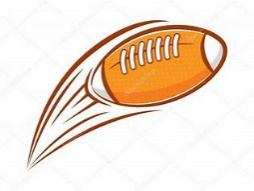 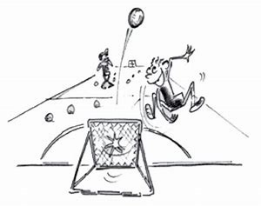 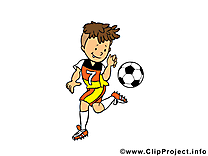 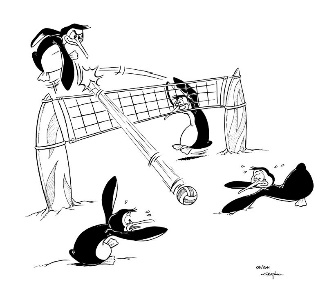 JEUDI 29 Août     Sortie Cobac Parc Rdv 10h30 à l’entrée du parcFin 17h devant le parc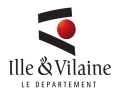 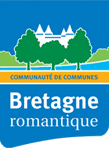 Pour les titulaires d’un Pass Cobac parc, le stage de 4 jours est à 35€Lieu du stage :       Complexe Sportif, av des acacias  à  Combourg       10h / 17hMerci de prévoir un  piquenique et une tenue de sport tous les jours    Paiement  à l’ordre de l’OSBR. Envoyé à : OSBR , Complexe sportif, av des acacias - 35270 CombourgUn listing des inscriptions sera mis sur le site internet à partir du 19 août 2019Site de l’Office : office des sports Bretagne romantique                                                                                                  Face Book : www.facebook/officedessportsdelabretagneromantiqueEducateurs : Véronique PERRIN  06 81 35 37 34             Laurent BONHOMME 06 99 00 05 18             Adrien LEPETIT     06 22 93 26 81FICHE D’INSCRIPTIONMr, Mme ……………………………...autorise mon enfant ………………………..…………sexe :………………..Année de naissance :……………….          Activité sportive pratiquée :……………………………………………Commune de résidence :…………………………………………A participer au Stage sportif du 26 au 29 août 2019.    Décharge l’office des sports pour tout incident ou accident du fait du mineur lui-même.Autorise les responsables du stage à prendre les mesures d’urgences nécessaires en cas de problèmes de santé.Autorise l’Office à utiliser les photos ou films de mon enfant durant l’activité pour la communication de l’OfficeLe :  ………………………………  à ………………………………………N° URGENCE : …………………….……………Signature du responsable légalSTAGE SPORTIF POUR TOUS    du 26 au 29  AOÛT  2019   -    45€ les 4 joursPour les  jeunes  9 –14  ans (2005-2010)      60 places       JEUDI 29 Août     Sortie Cobac Parc Rdv 10h30 à l’entrée du parcFin 17h devant le parcPour les titulaires d’un Pass Cobac parc, le stage de 4 jours est à 35€Lieu du stage :       Complexe Sportif, av des acacias  à  Combourg       10h / 17hMerci de prévoir un  piquenique et une tenue de sport tous les jours    Paiement  à l’ordre de l’OSBR. Envoyé à : OSBR , Complexe sportif, av des acacias - 35270 CombourgUn listing des inscriptions sera mis sur le site internet à partir du 19 août 2019Site de l’Office : office des sports Bretagne romantique                                                                                                  Face Book : www.facebook/officedessportsdelabretagneromantiqueEducateurs : Véronique PERRIN  06 81 35 37 34             Laurent BONHOMME 06 99 00 05 18             Adrien LEPETIT     06 22 93 26 81FICHE D’INSCRIPTIONMr, Mme ……………………………...autorise mon enfant ………………………..…………sexe :………………..Année de naissance :……………….          Activité sportive pratiquée :……………………………………………Commune de résidence :…………………………………………A participer au Stage sportif du 26 au 29 août 2019.    Décharge l’office des sports pour tout incident ou accident du fait du mineur lui-même.Autorise les responsables du stage à prendre les mesures d’urgences nécessaires en cas de problèmes de santé.Autorise l’Office à utiliser les photos ou films de mon enfant durant l’activité pour la communication de l’OfficeLe :  ………………………………  à ………………………………………N° URGENCE : …………………….……………Signature du responsable légal